Instituto de Educação Infantil e JuvenilOutono, 2020. Londrina, 05 de Maio.Nome: ____________________________________ Turma: ____________Área do conhecimento: Educação Física | Professor: LeandroEducação Física – Cha Cha SlideAssista ao vídeo e comece a memorizar a coreografia: https://www.youtube.com/watch?v=wZv62ShoStY&list=PLissNWvv2eGvmh0Ny2U_oWyjYcIRi53K4&index=12&t=0s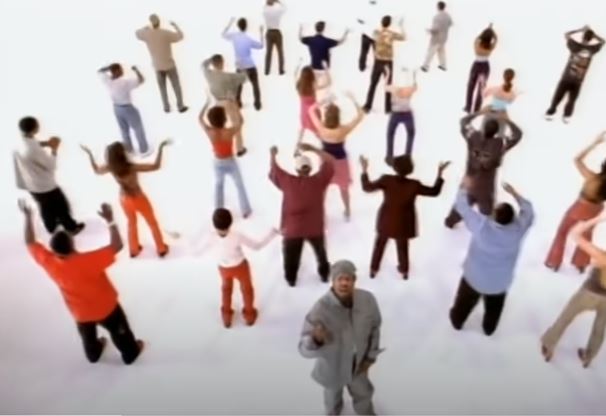 Vamos aprender uma “Line Dance” onde todos de todas as idades fazem o mesmo passo. Todos do FUND I e II vão aprender. Cha cha slide. Vamos praticar mais 2 vezes com esses vídeos:https://www.youtube.com/watch?v=I1gMUbEAUFw&list=PLissNWvv2eGvmh0Ny2U_oWyjYcIRi53K4&index=10&t=0s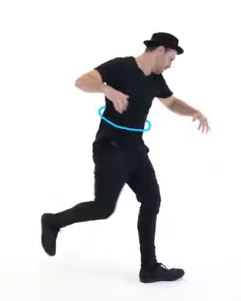 https://www.youtube.com/watch?v=Rx87a6cx0Ao&list=PLissNWvv2eGvmh0Ny2U_oWyjYcIRi53K4&index=9&t=0s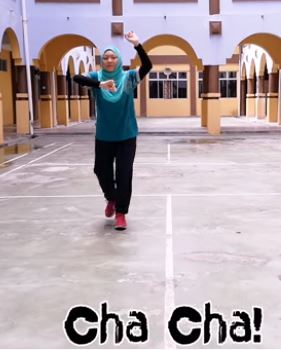 Como um incentivo a atividade física social DESAFIO! O desafio será gravar um vídeo dançando essa música com o máximo de pessoas e enviar no grupo do Whatsapp 	Escreva seu relato com muita atenção e detalhamento, diretamente no Moodle. (Texto online)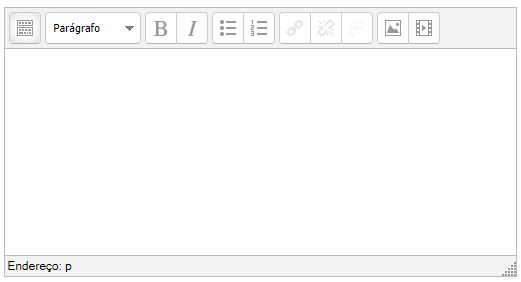 Escreva a D.P.O diretamente no Moodle logo abaixo do relato.- Estarei online no horário da aula através do:  leandro.ieijf2@gmail.com, você pode entrar em contato através do e-mail ou Hangouts para tirar qualquer dúvida. 